 Am Echad–The  Reform Congregation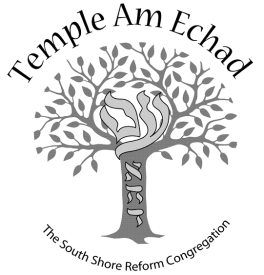 IMPORTANT  High Holy Day Information - Please read and retain(YOUR ATTENTION IS ALSO DIRECTED TO THE ENCLOSED HHD PROTOCOLS)IN PERSON & LIVE STREAM SERVICES:All services except the Family Services will be in person and live streamed as well.                                          Live Stream details will be provided.  Information regarding High Holy Day prayer books is included in this mailing.TICKETS:You are receiving your High Holy Day tickets and those for your children 26 and under. Please note we have made our best efforts to provide the appropriate tickets for your children.  If any are omitted, please call the Temple office at 593-4004. The dates and times for services are listed on the back of your tickets.Tickets must be presented at the door for admission to services and Covid protocols apply.Temple members may request free tickets for children over 26 years of age attending college or graduate programs and for grandchildren up to 21 years of age.Temple members may purchase tickets for children over 26 years of age, and for grandchildren over 21 years of age for $100 for the first child or grandchild, $75 for the second and $50 for each additional.Temple members may purchase tickets for visiting relatives and guests for $100 per ticket.Single members wishing to share the High Holy Days with a companion may purchase a ticket for $100.If your guest or family member belongs to another URJ congregation, contact the Temple office for information on complimentary reciprocal tickets.Please have your requests for extra tickets and payment to the Temple office by Wednesday, September 1st.The second day of Rosh Hashanah is a community service.  There will also be a Yizkor and Neilah Service on Yom Kippur, beginning at3:00 P.M.  Tickets are not required for these services, however, Covid protocols will apply.FAMILY SERVICES: Family services will be held on the first day of Rosh Hashanah at 2:00 P.M. and on Yom Kippur at 1:30 P.M outside in our parking lot, weather permitting. Tickets are not required for our Family services and all are invited; masks will need to be worn by all attending.  SECURITY:For the High Holy Days, professional security personnel will staff the Temple entrance; please be prepared to show your tickets.  For your safety, please leave all cases, bags and backpacks at home or in your car.In the event of an emergency, please follow the guidance of the nearest usher who will provide you with instructions to best ensure your safety.  Once seated in the sanctuary, please note the closest exit.  SEATING:Seating is on a first come, first seated basis. If you or a member of your family are disabled and requires special seating arrangements, please call the Temple office by Thursday, September 2nd, and advise us of which specific services you plan to attend.  A seat will be reserved for that individual and his or her companion.  Please plan to arrive early and enter through the access ramp in the front of the building.  An usher will direct you to your seats.BABYSITTERS:This year we will be providing babysitters on the first day of Rosh Hashanah and Yom Kippur however, the babysitters will not change diapers or be able to care for infants. Please call the Temple office by September 2nd if you will be using this service.  For the safety of your children, reservations are required.ADDITIONAL INFORMATION: Additional information is included on the reverse side of this letter.L'SHANAH TOVAHJulie Eden, Carole Neely, Bruce Silverman High Holy Day Committee Co-ChairsSCHEDULE OF SERVICES:  The complete schedule of services is included on the back of your tickets and also on our website at https://am-echad.org/HHD/ with live links.MISHKAN HANEFESH - Machzor for the Days of Awe:For those choosing to worship at home, we will be offering the opportunity to borrow a limited number of High Holy Day prayer books  Details can be found on the enclosed prayer book loan form which includes times and dates books may be picked up.  In addition, you can purchase the Kindle version, use the free flip-book offered by the CCAR or purchase copies from the CCAR.  Information for these additional options is available with links from our website at https://am-echad.org/HHD/.A limited number of large print High Holy Day prayer books are also available on a first come, first served basis.  When requesting to borrow prayer books please indicate if large print is required.  We will do our best to comply with your request, subject to availability.SHUTTLE AVAILABLE AT LYNBROOK HIGH SCHOOL PARKING LOTWe have made arrangements to park in the Lynbrook High School lot and we will be running a shuttle bus from the parking lot to Temple on the first day of Rosh Hashanah, Tuesday, September 7th from 9:30 AM – 1:30 PM and on Yom Kippur, Thursday, 16th, from 9:30 AM – 6:00 PM.ParkingFor your convenience, and with the cooperation of the Lynbrook Police Department, we are listing available parking fields within walking distance of the .  The capacity of these fields, considering their normal use by commuters, should still satisfy our needs.Please note that parking regulations at meters and restricted areas remain in effect.PARKING FIELD LOCATIONSFIELD	 LOCATION 	CAPACITY of Columbus Drive	115 and Columbus Drive	603	N/W Corner Broadway and Langdon Place	125 and  James Place	151 and Broadway	14712	 Highway and 	144 opposite 	42 between  and 	41 between  and 	39Please note that the parking lot by the former Sterling Bank building is no longer accessible.If you have questions or require any additional information, please call the Temple office at 593-4004.We hope that you find this information useful.  Please retain this information for your reference.